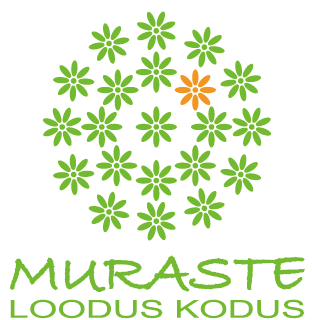 Otsustati: 1. Muraste soovid/sisendid valimistele 2013Ettekanne eelmistel valimistel Muraste inimeste osalemisest erinevates erakondades ja liitudes. Valimistel kandideerimisest andis teada Katrin Krause, Evelin Tiirik.Murastet esindavad kandidaadid Muraste seisavad arengukavast tulenevalt prioriteetsete teemade eest, mille kohta koostatakse ettepanekud erakondadele.Otsustati: dokument koostada 18.veebruariks, ettepanekuid oodatakse kõigilt juhatuse liikmetelt. Dokumendi valmimise eest vastutab Evelin Tiirik2. Muraste tegevuskava kinnitamineKinnitatud valla eelarve, mis on avaldatud valla kodulehel ei võimalda oma lakoonilisuse tõttu kinnitada külaseltsi tegevuskava koosolekul. Täiendava informatsiooni kohta nt kultuurisündmuste korraldamiseks esitab valda päringu Marju Tulva.Otsustati: Nädala jooksul alates 11.veebruarist vormistab valda päringu Marju Tulva. Investeeringute rahastamiste kohta teeb päringu  Andrus Saliste.Tegevuskava kinnitatakse järgmisel koosolekul.3. VastlapäevSündmuse korraldamine edeneb plaanipäraselt. Meiega on liitumas 6 vabatahtlikku ning lisaks ka Tabasalu Ühisgümnaasiumi noored.Sündmusse eest ülevaade järgmisel koosolekul.4. Kohapeal algatatud küsimused, informatsioon.4.1 Ettepanek osaleda Soomes toimuval Mardilaadal.Nelja valla kogu, tegi ettepaneku osaleda Harjumaa ekspositsioonil, tutvustada Harku valla turismivõimalusi, seltsi teenuseid.Ettepanek: kaasame oma tegevusse valla ja teised külad ja organisatsioonid: Tilgu sadam, Suurupi, Kukrumäe ratsatall.Omaltpoolt saaksime turundada loodusmatku.Otsus: Osaleme Mardilaadal ja teeme koostööd kohalike seltsidega.  Matkade müük välja. Oma toode on sündmused, elamused.Projekti koordinaator Aule Kikas. 4.2 - KÜSK-i projekt kommunikatsiooni parendamineKas proovida kandideerida rahastusele? Arutelu jäi lahtiseks.Otsus: Oma ettepanekud edastada Aulele max 11.02MURASTE KÜLASELTSI JUHATUSE KOOSOLEKU PROTOKOLL  MURASTE KÜLASELTSI JUHATUSE KOOSOLEKU PROTOKOLL  MURASTE KÜLASELTSI JUHATUSE KOOSOLEKU PROTOKOLL  Murastes, 06.veebruar 2013. a  (kl 18.39- 21.00)Murastes, 06.veebruar 2013. a  (kl 18.39- 21.00)Juhatas:Andrus SalisteAndrus SalisteProtokollis:Evelin TiirikEvelin TiirikOsalesid:juhatuse liikmed Evelin Tiirik, Katrin Krause,  Martina Mamontov; Andrus Saliste; Marju Tulva; Tarmo Ola; Aule Kikasjuhatuse liikmed Evelin Tiirik, Katrin Krause,  Martina Mamontov; Andrus Saliste; Marju Tulva; Tarmo Ola; Aule KikasPuudusid:juhatuse liikmed  Ivar Vilk, Hanno Savitsch, Kristjan Veelma; juhatuse liikmed  Ivar Vilk, Hanno Savitsch, Kristjan Veelma; Kutsutud:Kristiine Liiv Kristiine Liiv Päevakord:Muraste soovid/sisendid valimistele 2013Muraste tegevuskava 2013 kinnitamine vastlapäev 2013Kohapeal algatatud küsimused, informatsioon.Uue koosoleku toimumise aeg ja päevakordPäevakord:Muraste soovid/sisendid valimistele 2013Muraste tegevuskava 2013 kinnitamine vastlapäev 2013Kohapeal algatatud küsimused, informatsioon.Uue koosoleku toimumise aeg ja päevakordPäevakord:Muraste soovid/sisendid valimistele 2013Muraste tegevuskava 2013 kinnitamine vastlapäev 2013Kohapeal algatatud küsimused, informatsioon.Uue koosoleku toimumise aeg ja päevakord